Felhívás!Tájékoztatjuk a Tisztelt Lakosságot, hogy azon háztartások részére, amelyek nem rendelkeznek kék színű szelektív gyűjtőedénnyel, azok részére szelektív gyűjtőedény átvételére biztosítunk lehetőséget. Az átvétel feltétele: Az ingatlan tulajdonosa, használója rendelkezzen érvényes közszolgáltatási szerződéssel.A gyűjtőedény átvételekor az utolsó havi befizetési bizonylattal bizonyítja, hogy nincs tartozása a szolgáltató felé. Lakcímkártya, fényképes igazolvány, tulajdonjog igazolása. Átvétel helye: Faluház udvara (9224 Rajka, Szent István utca 20.)Átvétel időpontja: 2020.11.25. 13:00-17:00 Az önkormányzatunk nyilvántartása alapján tájékoztatásul közöljük azon ingatlanok címét, amelyek tulajdonosai jogosultak szelektív gyűjtőedény átvételére.Az ingatlanok címlistája megtalálható a www.rajka.hu oldalon. 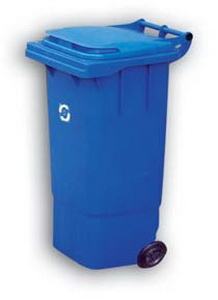 